ISTITUTO COMPRENSIVO “L.BARTOLINI”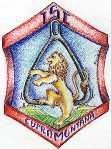 Via Nazario Sauro n.31 – 60034 CUPRAMONTANA (AN)Tel.:0731789026 – C.F.:91017860429e-mail: anic83800g@istruzione.it – anic83800g@pec.istruzione.itwww.icbartolini.edu.it – cod.Min.: ANIC83800GCodice univoco Amm.ne: UFLSH4AUTODICHIARAZIONE AI SENSI DEGLI ARTT. 46 E 47 D.P.R. N. 445/2000ai sensi del D.P.C.M. 17 MAGGIO 2020 e Protocollo Condiviso del 24 aprile 2020Il/la sottoscritto/a 		nato/a		 il 	Residente a  	in Via 	Tel  	Il/la sottoscritto/a 		nato/a		 il 	Residente a  	in Via 	Tel  	in qualità di genitori/tutori dell’ alunno: 	/ classe _ 	Sez. 	DICHIARANO CHE(barrare la voce che interessa)l’assenza è dovuta a motivi di salute non riconducibili con assoluta certezza al COVID 19 (a titolo esemplificativo e non esaustivo: dolore ai denti, traumi…)l’assenza è dovuta a motivi di salute non riconducibili al COVID 19 sentito il Pediatra di libera scelta o il Medico di Medicina Generale Dott.  	Cupramontana lì  	FIRME 	/ 	Informativa sul trattamento dei dati personali ai sensi degli artt. 13-14 Reg. UE 2016/679 a seguito della diffusione del virus COVID-19Le procedure di contrasto alla diffusione del COVID-19 adottate dall’Istituto Comprensivo “L.Bartolini”” di Cupramontana comportano il trattamento dei dati personali da parte dell’Istituto, quale titolare del trattamento dei dati. Tale trattamento è finalizzato all’implementazione dei protocolli di sicurezza anti-contagio nello svolgimento dell’attività di contrasto della pandemia, nell'ambito delle attività che l’Istituto predispone nell'interesse pubblico, nell’interesse pubblico rilevante e nell'esercizio dei pubblici poteri. Il trattamento è effettuato con modalità manuali e informatiche. Il conferimento dei dati è obbligatorio per lo svolgimento della suddetta attività. Il mancato conferimento comporta l’impossibilità di svolgere correttamente tutti gli adempimenti di verifica previsti a livello nazionale in questo specifico contesto. I dati raccolti sono quelli da Voi forniti con il presente modulo e saranno elaborati dal personale dell’Istituto, che agisce sulla base di specifiche istruzioni. Il trattamento riguarderà anche dati sensibili (c.d. dati particolari), quali lo stato di salute.I Suoi dati potranno essere trasmessi ad aziende esterne che svolgono attività in outsourcing per conto del Titolare, nella loro qualità di responsabili del trattamento, le quali sono state da noi preventivamente accreditate ed autorizzate e che tratteranno i dati esclusivamente per le finalità previste.I Suoi dati non saranno diffusi o comunicati a terzi al di fuori dei casi previsti da specifiche normative (es. in caso di richiesta da parte dell’Autorità sanitaria per la ricostruzione della filiera degli eventuali “contatti stretti” di un soggetto risultato positivo al COVID-19).Il dichiarante può esercitare i diritti di cui agli artt. 15 e ss. del Reg. UE 679/2016, ivi compreso il diritto di proporre reclamo innanzi all’Autorità Garante (www.garanteprivacy.it). Non sono previsti processi decisionali automatizzati né trasferimenti extra UE. I dati saranno conservati fino al perdurare dello stato di emergenza causato dal virus. Ulteriori informazioni come l'informativa completa, il modulo per l’esercizio dei diritti indicati o i dati di contatto del RPD, sono disponibili nel sito web dell’Istituto, sezione Privacy, o presso gli appositi uffici.1